Save The Date January 27, 2018DAZED AND CONFUSED?BITS, BRIDLES AND EQUIPMENTHOW NOT TO GET ELIMINATED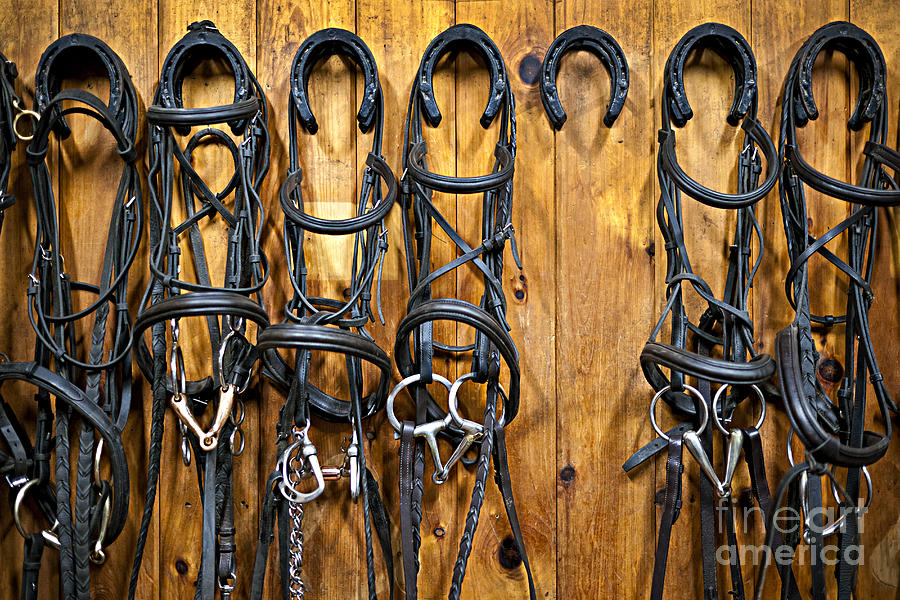 Speakers: Susan Moran and Karen WinnPlace: Kentucky Riding For HopeThis is a MSEDA Officials continuing education forum. All auditors will be welcome.Fee: $50 MSEDA Official, $25 auditorMore information coming soon.